BİLİMSEL ETKİNLİK BAŞVURU FORMUEkler; 1. Kabul Belgesi / Davet Mektubu Yukarıda vermiş olduğum bilgilerin doğruluğunu teyit ediyor ve bilgilerin hatalı olması durumunda doğacak olan tüm sorumlulukları kabul ve taahhüt ediyorum. Tarih ve İmza TC Kimlik No Unvanı, Adı Soyadı İlgili Birim (Fak., YO, vb.) Bölüm / Anabilim Dalı Gideceği Ülke-Şehir Gideceği Kurum veya Merkez Katılacağı Bilimsel Etkinlik  Kongre 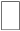  Konferans  Diğer:………… 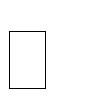  Seminer  Sempozyum 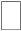 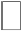 Konser Sergi Bilimsel Etkinliğe Katılım Türü: Sözlü Sunu Sanatsal Etkinlik Poster Sunusu Bienal 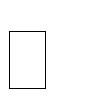 Diğer:......... …………… Bilimsel 	Etkinliğin 	Tarihi 	veSüresi: (Yol süresi dahil) Etkinlik İle İlgili Ödeme Yapılacak İse (Yolluk-Yevmiye) Bütçe Türü:  Ünv. Merk. Yön  TÜBİTAK  BAP  ÖYP Diğer ......... ……………. Etkinliğin Adresi: Bilimsel Etkinliğe İlişkin Açıklamalar: 